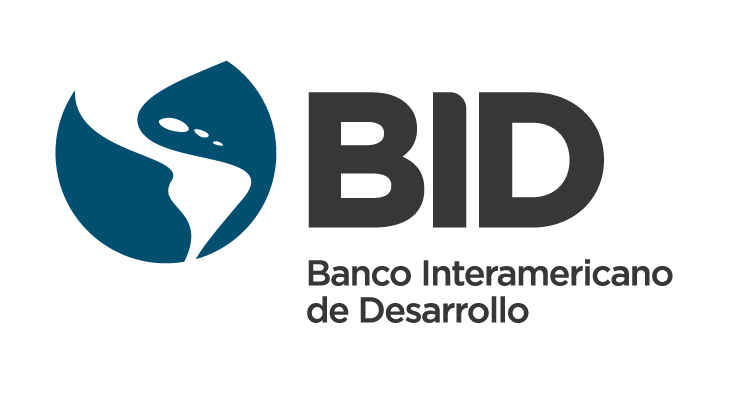 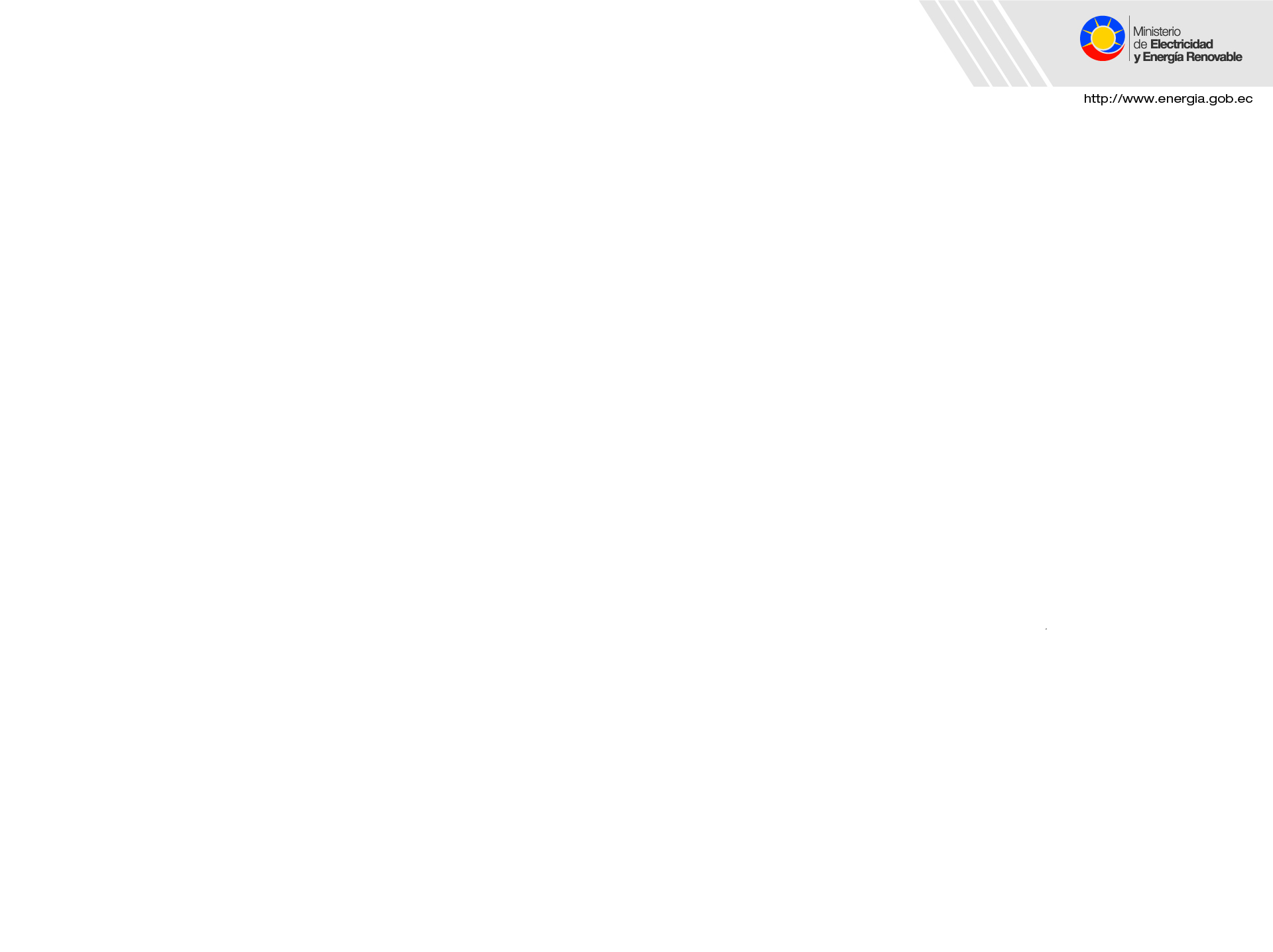 ecuadorApoyo al Avance del Cambio de Matriz Energética del EcuadorEC-L1223DOCUMENTACIÓN AMBIENTALMUESTRA 30%Información del ProyectoInformación del ProyectoNombre de la OperaciónApoyo al Avance del Cambio de la Matriz Energética del EcuadorNúmero de la OperaciónEC-L1223Detalles de la OperaciónDetalles de la OperaciónSector del BIDINE/ENETipo de OperaciónPréstamoClasificación de ImpactoBCalificación de Riesgo de DesastresMedioPrestatarioRepública del EcuadorAgencia EjecutoraMinisterio de Electricidad y Energía Renovable (MEER)Préstamo BID US$ (y costo total del proyecto)BID (CO): US$ 150 millones Agencia Japonesa de Cooperación Internacional (JICA): US$ 70 millonesLocal: US$ 93.2 millonesTotal: US$ 313.2 millonesPolíticas/Normas AsociadasOP-102, OP-703 (B1, B2, B3, B4, B5,B6, B7, B9, B10, B11, y B17); OP-704, OP-710, OP-761;OP765Descripción de la Operación Se trata de una operación en modalidad de obras múltiples cuyo objetivo principal es apoyar el avance del Plan de Inversiones del Programa de Cambio de la Matriz Energética (CME), mediante la expansión, el reforzamiento y la eficiencia operacional del sistema eléctrico, de acuerdo a los previsto en el PME y PLANEE. Se propone implementarlo a través de tres componentes: Componente I-Expansión y reforzamiento del SNT: Las obras a financiar facilitaran la continuidad de la ejecución del Plan de Expansión de la Transmisión, mediante la construcción de nuevas líneas de transmisión, nuevas subestaciones y la ampliación de subestaciones existentes. Estas obras son requeridas por el SNT para garantizar el servicio de transporte de energía eléctrica a los diferentes centros de consumo del país, y representan refuerzos para mejorar los intercambios regionales de energía;  Componente II - Expansión y modernización del SND: Se financiarán proyectos del SND que contribuyan con: (i) expansión, mejoramiento de la eficiencia operativa y reforzamiento de la infraestructura de distribución; y (ii) continuidad al esfuerzo de reducir la brecha de cobertura del servicio eléctrico, a través de proyectos FERUM; Componente III - Apoyo a la implementación del Programa Nacional de Eficiencia Energética: Se financiarán proyectos de la primera etapa de implementación del PLANEE, diseñado bajo un enfoque multisectorial, en el cual se destacan el programa de inversiones para el desplazamiento de combustibles fósiles en la agroindustria camaronera.Publicación de Documentos AmbientalesEn cumplimiento con lo establecido en las Políticas del Banco, se publican los Estudios de Impacto Ambiental y Procesos de Participación Social de los proyectos de la muestra, así como el informe de resultados del Análisis Ambiental y Social (AAS) junto con el Marco de Gestión Ambiental y Social (MGAS) del Programa:Análisis Ambiental y Social (AAS)Marco de Gestión Ambiental y Social (MGAS)